Formulário nº 001 (Portaria Municipal nº 125/18, de 15 de junho de 2018).PREFEITURA MUNICIPAL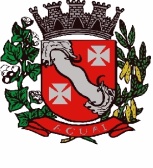 DE AGUAÍAFASTAMENTOSOLICITAÇÃOSOLICITAÇÃOSOLICITAÇÃOSOLICITAÇÃOMATRÍCULA NºMATRÍCULA NºNOME COMPLETONOME COMPLETOCARGO/FUNÇÃOCARGO/FUNÇÃOSECRETARIA MUNICIPALSECRETARIA MUNICIPALNº DIASDATA DE INÍCIODATA DO PEDIDOASSINATURA DO SOLICITANTETIPO DE AFASTAMENTOTIPO DE AFASTAMENTO(    )FÉRIAS NORMAIS(    )FÉRIAS (    )FÉRIAS REDUZIDAS(    )ANIVERSARIANTE–LEI MUNICIPAL 1.726/99(    )LICENÇA SEM REMUNERAÇÃO-LEI ESTADUAL 10.261/68(    )LICENÇA SEM REMUNERAÇÃO-LEI MUNICIPAL 2.330/11(    )SERVIÇO ELEITORAL–LEI FEDERAL 9.504/97(    )PRORROGAÇÃO LIC. MATERNIDADE-LEI MUNICIPAL 2.156/09(    )DOAÇÃO DE SANGUE-LEI FEDERAL 1.075/50CASAMENTO ART. 473 - II CLT/ ART. 26 II DA LEI MUN. 2.330/11(    )FÉRIAS NORMAIS(    )FÉRIAS (    )FÉRIAS REDUZIDAS(    )ANIVERSARIANTE–LEI MUNICIPAL 1.726/99(    )LICENÇA SEM REMUNERAÇÃO-LEI ESTADUAL 10.261/68(    )LICENÇA SEM REMUNERAÇÃO-LEI MUNICIPAL 2.330/11(    )SERVIÇO ELEITORAL–LEI FEDERAL 9.504/97(    )PRORROGAÇÃO LIC. MATERNIDADE-LEI MUNICIPAL 2.156/09(    )DOAÇÃO DE SANGUE-LEI FEDERAL 1.075/50NOME DO CÔNJUGE(    )FÉRIAS NORMAIS(    )FÉRIAS (    )FÉRIAS REDUZIDAS(    )ANIVERSARIANTE–LEI MUNICIPAL 1.726/99(    )LICENÇA SEM REMUNERAÇÃO-LEI ESTADUAL 10.261/68(    )LICENÇA SEM REMUNERAÇÃO-LEI MUNICIPAL 2.330/11(    )SERVIÇO ELEITORAL–LEI FEDERAL 9.504/97(    )PRORROGAÇÃO LIC. MATERNIDADE-LEI MUNICIPAL 2.156/09(    )DOAÇÃO DE SANGUE-LEI FEDERAL 1.075/50 (  )LICENÇA MATERNIDADE ART. 120 LOM / ART. 26 VII DA LEI MUN. 2.330/11(  )PATERNIDADE ART. 10° - § 1° ADCT-CF/ ART. 26 VII DA LEI MUN. 2.330/11(    )FÉRIAS NORMAIS(    )FÉRIAS (    )FÉRIAS REDUZIDAS(    )ANIVERSARIANTE–LEI MUNICIPAL 1.726/99(    )LICENÇA SEM REMUNERAÇÃO-LEI ESTADUAL 10.261/68(    )LICENÇA SEM REMUNERAÇÃO-LEI MUNICIPAL 2.330/11(    )SERVIÇO ELEITORAL–LEI FEDERAL 9.504/97(    )PRORROGAÇÃO LIC. MATERNIDADE-LEI MUNICIPAL 2.156/09(    )DOAÇÃO DE SANGUE-LEI FEDERAL 1.075/50NOME DO FILHO (A)(    )FÉRIAS NORMAIS(    )FÉRIAS (    )FÉRIAS REDUZIDAS(    )ANIVERSARIANTE–LEI MUNICIPAL 1.726/99(    )LICENÇA SEM REMUNERAÇÃO-LEI ESTADUAL 10.261/68(    )LICENÇA SEM REMUNERAÇÃO-LEI MUNICIPAL 2.330/11(    )SERVIÇO ELEITORAL–LEI FEDERAL 9.504/97(    )PRORROGAÇÃO LIC. MATERNIDADE-LEI MUNICIPAL 2.156/09(    )DOAÇÃO DE SANGUE-LEI FEDERAL 1.075/50LUTO ART. 473 - I CLT/ ART. 26 II e IV DA LEI MUN. 2.330/11(    )FÉRIAS NORMAIS(    )FÉRIAS (    )FÉRIAS REDUZIDAS(    )ANIVERSARIANTE–LEI MUNICIPAL 1.726/99(    )LICENÇA SEM REMUNERAÇÃO-LEI ESTADUAL 10.261/68(    )LICENÇA SEM REMUNERAÇÃO-LEI MUNICIPAL 2.330/11(    )SERVIÇO ELEITORAL–LEI FEDERAL 9.504/97(    )PRORROGAÇÃO LIC. MATERNIDADE-LEI MUNICIPAL 2.156/09(    )DOAÇÃO DE SANGUE-LEI FEDERAL 1.075/50NOME DO FALECIDO (A)PERÍODO AQUISITIVO DE FÉRIASGRAU DE PARENTESCOMOTIVO DO AFASTAMENTO/ANEXOSPROTOCOLOINFORMAÇÕES DO SETOR DE RECURSOS E HUMANOSINFORMAÇÕES DO SETOR DE RECURSOS E HUMANOSINFORMAÇÕES DO SETOR DE RECURSOS E HUMANOSINFORMAÇÕES DO SETOR DE RECURSOS E HUMANOSINFORMAÇÕES DO SETOR DE RECURSOS E HUMANOS (    )   FAZ JUS AO AFASTAMENTO SOLICITADO (    )   NÃO FAZ JUS AO AFASTAMENTO SOLICITADO (    )   FAZ JUS AO AFASTAMENTO SOLICITADO (    )   NÃO FAZ JUS AO AFASTAMENTO SOLICITADOOBSERVAÇÕESOBSERVAÇÕESOBSERVAÇÕESMATRÍCULA NºNOME DO RESPONSÁVELNOME DO RESPONSÁVELDATA                            CARIMBO E ASSINATURAENCAMINHAMENTOENCAMINHAMENTOENCAMINHAMENTOENCAMINHAMENTO(  ) PELA CONCESSÃO / AUTORIZAÇÃO  (  ) PELA NÃO CONCESSÃO/ AUTORIZAÇÃO(  ) PELA CONCESSÃO / AUTORIZAÇÃO  (  ) PELA NÃO CONCESSÃO/ AUTORIZAÇÃO(  ) PELA CONCESSÃO / AUTORIZAÇÃO (  )PELA NÃO CONCESSÃO/ AUTORIZAÇÃO(  ) PELA CONCESSÃO / AUTORIZAÇÃO (  )PELA NÃO CONCESSÃO/ AUTORIZAÇÃODATACARIMBO E ASSINATURADATACARIMBO E ASSINATURAENCAMINHAMENTOENCAMINHAMENTOPREFEITO(A)/SECRETÁRIO(A) MUNICIPALPREFEITO(A)/SECRETÁRIO(A) MUNICIPAL(  ) PELA CONCESSÃO / AUTORIZAÇÃO  (  ) PELA NÃO CONCESSÃO/AUTORIZAÇÃO(  ) PELA CONCESSÃO / AUTORIZAÇÃO  (  ) PELA NÃO CONCESSÃO/AUTORIZAÇÃO(  ) AUTORIZO / CONCEDO               (  ) NÃO AUTORIZO / NÃO CONCEDO(  ) AUTORIZO / CONCEDO               (  ) NÃO AUTORIZO / NÃO CONCEDODATACARIMBO E ASSINATURADATACARIMBO E ASSINATURA